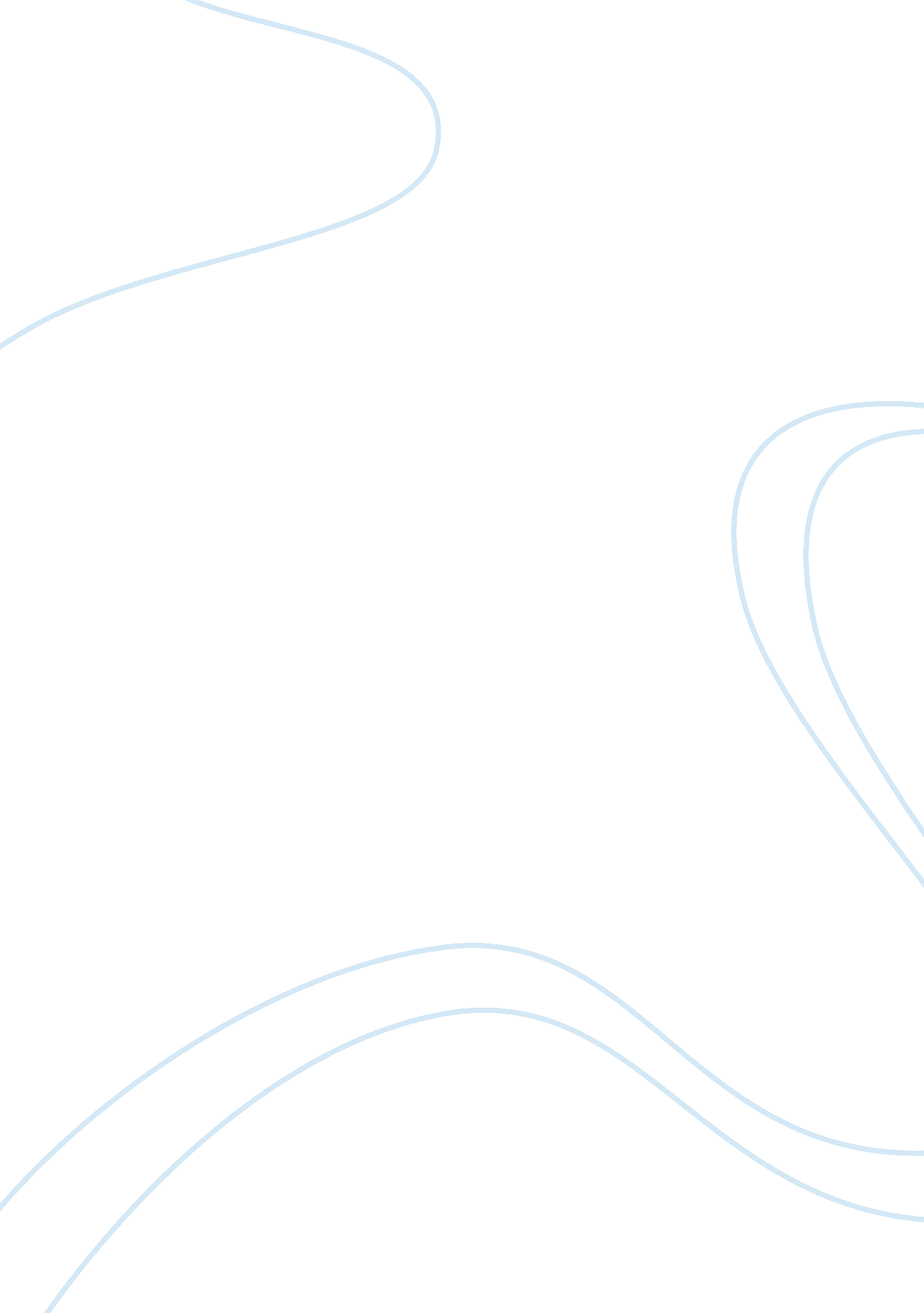 Art analyzeArt & Culture, Artists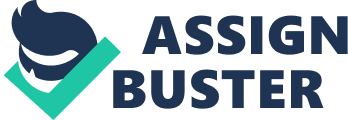 Art Analyze al affiliation Art Analyze Introduction Human society is artificially divided into various es or groups as one may put it. This can be decided by use of various criteria , but the most dominant criteria that is used normally has to do with income levels which affects virtually every aspects of our lives and can also be felt in the other criteria used to decide class. The levels of income determine where one lives, the people he or she associates with, the kinds of places one frequents and so on. This in the long turn will naturally separate the population into various groups. 
This separation occurs because it will be difficult for the different income groups to intermingle since they tend to frequent vastly different places like schools and restaurants and other social places. This phenomenon will eventually lead to the various groups to identify themselves with different cultures be it music, sports activities or their modes of transport. In today’s society, for example, the affluent members tend to gravitate towards sports such as rugby, polo and golf; listen to classical music and in some instances rock music, while the less affluent tend to participate in sports such as soccer and basketball while listening to mostly rap and r ‘ n b music. Personally I have used my various tastes to enforce my own class boundary. 
Using taste to enforce class boundaries 
There are times when one is in a social gathering of majorly strangers and the small talk engaged in the various groups standing will be topics that each easily relates to. I will naturally be tend to feel more comfortable in groups discussing about soccer and r n; b music than in groups discussing the ongoing Polo tournament or rugby tournament being held in the vicinity. This is one example that one can use to enforce his/ her class boundaries. 
The other groups will also comprise mostly of people with similar inclinations to certain events or sports activities . These tastes have been natured over time since birth due mostly to the environment they grew up in . This is an inevitable occurrence in society and it can not in any way be described as discrimination. 
There are times one would like to attend a social function but one feels restricted due to mostly the conditions one is expected to adhere to in order to be allowed in the said event. This can be for instance a ball that one has been invited to for a date but one is required to attend in a white tuxedo. This can be a requirement put in place in order to narrow down to a certain targeted crowd of people whom the host may want to attract for his or her own personal reasons. 
A scenario such as this can lead to one feeling restricted. The said invitee can feel this way due to the fact maybe he grew up in a blue collar family and ended up working blue collar jobs hence he will not be comfortable in such extremely formal surrounding. Such a situation will come about since the said person grew up in completely different surroundings which he was much more comfortable with. 
Early marginalization in the film industry 
Marginalization and subsequent acceptance and adoption of various genres in the film industry can be explained by the early story of the movie producer Spielberg. For over thirty a quarter of a century, he worked with cinematic science fiction, fantasy and horror. His early fiction movies had little science and largely driven by emotion whereas of late his films contain more science and are driven by both emotion and ideas. 
His works in fiction, fantasy and horror show a range of influences including the 1930’s cliffhanger as well as Disney cartoons. Spielberg also draws from literary icons like H. G Wells and Brian Aldiss and modern fairy tales like Pinocchio and peter pan. In his films, the visual iconography , plots and character types often bring about a sense of wonder and sentimental inherent in fairy tale 
Spielberg’s early success and his genre in the film industry invited frequent criticism on his early work. He was accused of being a slick popularizes by simply spotting trends and giving the audience what they wanted. For a long time these criticism prevented him from receiving any critical attention. His genres of science fiction, fantasy and horror were deeply marginalized pre 1975. These previously marginalized genres have become the most dominant in the American film industry since 1975, and it is the case up to date. Certain genres are read as less fictional (gangster and war films) while others are more fictional (musicals and horror) (Empire of Dreams, 2008) 
Conclusion 
Even though the society is made up of various groups of people or genres in the arts, they always find a way to borrow from each other various different traits which leads to previously marginalized groups being dominant. 